                                                                                                                                                                                         _____________________________________________________________________________________________How many times have you told yourself or your family that things need to change? No more rushing around in the morning in a panic to find your jacket or your child’s misplaced homework. No more late fees on the electric bill buried under a stack of junk mail. There’s enough pressure in life without listening to a certain tidy-up guru who insists that you only keep the bare minimum of items in order to be joyful. Relax, not everyone is meant to live the minimalist lifestyle. And what does that mean anyway? We all have unique tastes, hobbies, activities, and lifestyles."What’s important is being organized in a way that fits your life, 
your schedule, your habits, and your preferences.”Achieving that on your own can be a challenge. You may have tried to get organized only to discover that it wasn’t sustainable. It’s not that you can’t be organized, it may be that you don’t know what professional organizers know: what works and what doesn’t when it comes to being organized.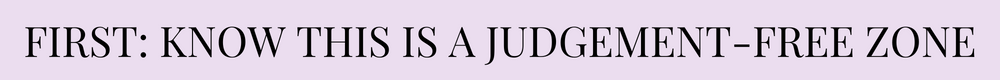 The idea of inviting someone into your home and going through your things may make you uncomfortable. The first thing to know about working with a professional organizer is there is no judgment! Professional organizers are there to share their expertise, not to question your housekeeping or critique your taste in knick- knacks. A professional brings a spirit of excitement. They have seen the life-changing benefits that a well-organized home or office gives their past clients and are enthusiastic about sharing that with you. Being organized is more than having a clean dinner table (although it’s a great benefit) it provides stress relief and harmony for you and your family. You’ll spend less time hunting for items and more time enjoying the things you’d rather do.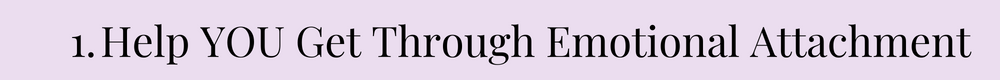 Whether it’s your grandmother’s chipped gravy boat or an overflowing tote of baby clothes, emotions can stop us from clearing out things we no longer need or have space for. If that baby is now playing varsity football, there’s no reason to keep every stained onesie. But letting go of those sentimental items can be painful. In fact, a study by the Yale School of Medicine finds that “for many, letting go is literally painful.”A professional organizer can offer a different perspective and help you work through the emotions so you can feel good about the decisions you make on keeping, donating, or discarding an item. A professional organizer also differs from having a friend or family member help with those decisions since they are focused helping you achieve a calm and clutter-free environment.This doesn’t mean you can’t keep sentimental items. In fact, your professional organizer will have great ideas on how to either incorporate those items into your daily life or creative ways to keep the memories while letting the item go.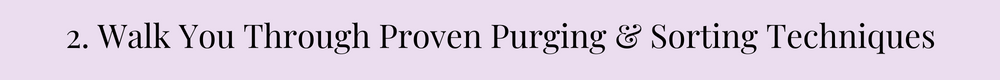 Has your clutter frustrated you to the point you just want to toss everything? Or are you afraid to part with that old Star Wars toaster that always burned the toast but looks cool? What do you do with an old printer? How do you dispose of six bags of clothes you wore ten years ago?As you work through the sorting process, you and your professional organizer can determine what to keep, donate or dispose of. You’ll get help making those decisions by answering questions, such as what your typical day looks like, what activities you participate in, and how much time you spend on home projects. This helps her help you to not only prioritize possessions but determining the best place for them to be stored.   A professional organizer is a wealth of information on ways to dispose or donate items. Not everything is a priceless treasure to be snapped up by the American Pickers nor does it all go in your curbside trash. A good professional organizer will know which charitable organization will be thrilled to receive the clothes, the closest recycling facility for that old printer, and where to confirm the value of that old LP collection. Part of the satisfaction of organizing is knowing useful items can be appreciated elsewhere, valuable items can be sold or gifted, and other items can be recycled responsibly.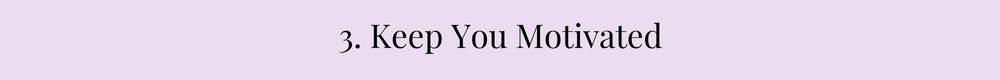 If you’ve ever opened your closet doors only to slam them shut again because the process seems too overwhelming, then working with an organizer is your answer. A professional organizer knows how to break the process into manageable segments so you won’t be left with a half-organized mess. 

Think of your organizer as both coach and teammate – not only working alongside you to keep things on track but giving you the motivation and encouragement to complete the project. A professional organizer knows the satisfaction that you’ll feel with a more organized closet, kitchen or home, which is truly life-changing!Expect to spend at least 2-4 hours per work session. A skilled organizer can keep you on task and get a lot accomplished during their scheduled time. You’ll have a clear plan and schedule for organizing sessions thanks to a thorough consultation. You’ll understand the process, the projected time allotment, and you’ll be able to voice any concerns you may have.It’s hard to keep yourself going and motivated and that’s what a professional organizer truly excels at… because organizing is a passion and love for them!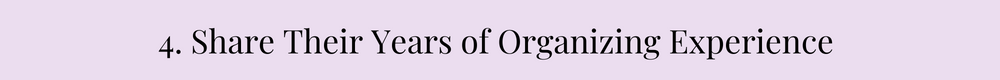 Have you rearranged your kitchen cabinets only to have them turn into chaos again? Trial and error can be a great teacher, but it can also be extremely frustrating. Why not tap into the years of experience and expertise of a professional organizer? An experienced organizer has already worked through countless kitchens, messy home offices, and jumbled family rooms and can almost magically bring order and structure that makes sense for you and your family.The great thing about working with an organizer is you will learn as you go. A professional organizer will not clean your house and then leave you to figure out how to keep it that way. Instead, you’ll understand how to arrange things a certain way and how it will work for you. Together, you’ll plan your space in a way that functions best for your unique needs.Without a professional organizer, most people who have tried to get organized themselves end up right back where they started --- because effective systems were not put into place!And you also have to have systems that work specifically for you and your family...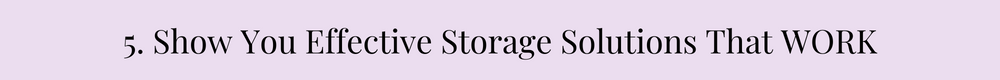 Did you buy another pair of sunglasses because you couldn’t find your current pair? Or maybe your husband made another trip to the hardware store for a screwdriver because the other one was “lost”?You’re not alone, 2/3 of Americans spend at least $50 a year replacing items they can’t find. That’s just the dollar cost, we spend an average total of 2.5 days a year looking for misplaced stuff.Those frantic mornings searching for car keys, school permission slips, or the other shoe can set a negative tone for the entire day. Sure, you can make another trip to the big box store for extra containers, but without a plan or understanding of the best way to put these things to use, you’ll probably end up back where you started- overwhelmed, frustrated, and wondering why it seems like you can’t get a handle on keeping your home organized.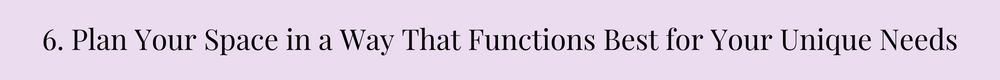 Not every solution fits every home, and while DIY articles and TV shows may give you good ideas, a professional knows what will work best in your home. She’ll ask questions about your challenges and ideas and help you create a livable space that works for you, not someone on a 30-minute decorating show.A professional organizer will take many things into consideration when planning the use of your space, including how many people need to access items, are supplies in the correct room for the activity, and other details. Many times we can’t see the solution ourselves, so working with a professional can give you a new way to manage not only items, but your time.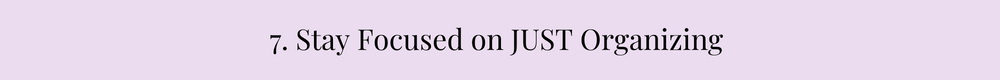 Cleaning out a junk drawer can quickly turn into a stroll down memory lane or an impromptu search for the cord that goes to that thingy. You thought you would get some organizing done, but instead you’ve discovered three other things that stole your time and attention.Working with an organizer ensures that you are focused on JUST organizing. As you make progress, you’ll find the process energizing and motivating. You’ll be excited about the end result and pleased that you worked through to the end.While a professional organizer isn’t a drill sergeant (unless you need one), they are there to make sure you don’t wander off to another project before the current one is finished. They can make the process enjoyable while giving you tips on how to maintain your progress. Bringing in a professional organizer can be one of the most empowering and stress-relieving things you can do for yourself or your family.
In today’s fast-paced world of work and one-click purchases, more and more people are overwhelmed with clutter and the day-to-day chaos it causes... Now more than ever, people are turning to professional organizers to restore order and balance!!!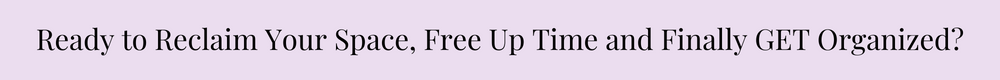 I’m the solution you’ve been looking for! I’m a passionate, experienced, trained and ready professional organizer who is here to tackle your unorganized areas and develop systems that will work with, not against, you and your family’s lifestyle to help keep it that way!Start Today & Keep It That Way
Schedule Your Judgment-Free Phone Consultation 
by Calling or Texting 705-527-6907. Talk soon!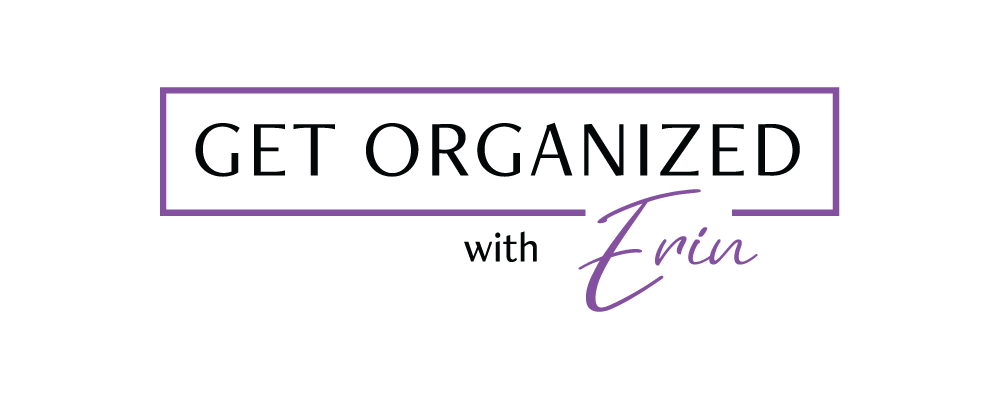 7Things Professional Organizers Do
That You Can’t Alone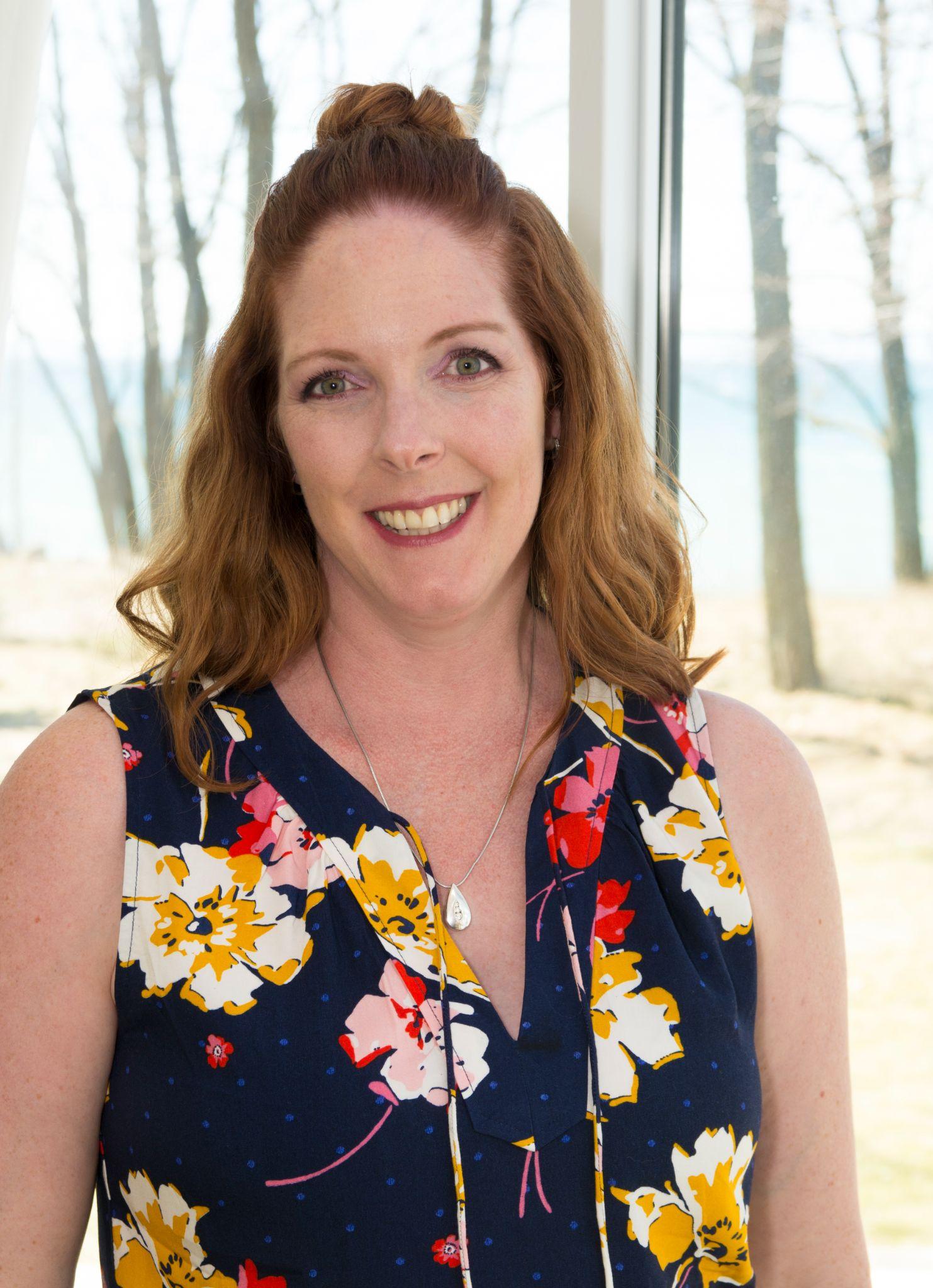 Hi, I’m Eryn! I’m a professional organizer serving Barrie, ON and surrounding areas… If you’re too busy or just plain overwhelmed with your home or office, I completely get it.😞It’s tough not having enough time, energy or motivation. Days turn into weeks, and weeks into months. Papers keep piling up, the garage or attic is packed full, your kids' rooms are a disaster, your office is a mess… When will it all end?👍How about today? Right here, right now?